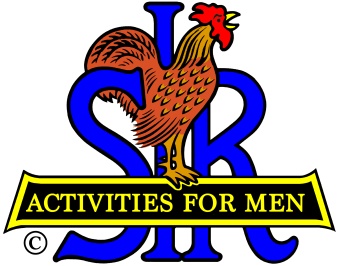 	SIR STATE BOWLING COMMITTEESir Dan Weller – Chairman & WebmasterSIR Jim Erickson – Vice ChairmanSir Gary Kaufmann - SecretarySir Larry Mustain – TreasurerSir Harvey McAninch – Assistant TreasurerSir Paul Elmer – Assistant SecretarySir John Monahan – Policy AdvisorSir Ray DiBasilio – Operations AdvisorSir Dale Decker – Ex OfficioSIR STATE BOWLING EXECUTIVE COMMITTEE MEETINGMinutes of meeting held on December 10, 2022Location:	This meeting was conducted via a Zoom video conference call.Sirs in attendance:  C. Chin (69), R. DiBasilio (113), P. Elmer (161), J. Erickson (128),J. Fry (161), R. Johnson (112), G. Kaufmann (19), J. Monahan (128), L. Mustain (112),A. Tourtillott (112), and D. Weller (8)Guests in attendance:  NoneI.	Opening Remarks – Sir Dan WellerSir Weller convened the meeting at 10:02 AM with the Pledge of Allegiance.II.	Review of Meeting Agenda – Sir Dan Weller1.	Sir Weller reviewed the meeting agenda (see Exhibit 1) and asked for comments.  No comments were received.  Therefore, a motion was made, seconded, and approved by the Committee to accept the meeting agenda as presented.III.	Secretary’s Report - Sir Gary Kaufmann1.	Sir Kaufmann read the highlights from the minutes of the previous SIR State Bowling Committee Meeting conducted on September10, 2022 (see Exhibit 2).  Sir Kaufmann asked those in attendance for any comments, additions, or revisions.  No revisions were noted.  Therefore, a motion was made, seconded, and approved by the Committee to accept the minutes as presented.IV.	Treasurer’s Report - SIR Larry Mustain1.	Sir Larry Mustain presented a financial report (see Exhibit 3) for the time period of August 31, 2022 to November30, 2022 (see Exhibit 3).  The beginning balance on August 31 2022 was $4,654.96.  Income was $133.84 (Ten-pin assessments of $133.60 + Checking Interest of $0.24).  Expenses were $22.96 for State Badges).  The new account balance as of November 30, 2022 is $4,765.84.Sir Mustain reminded all TMs that they need to submit receipts for tournament expenses, such as lineage, with their completed financial report.A motion was made, seconded, and approved by the Committee to accept the Treasurer’s Report as presented.V.	Comments on the SIR. Inc. Bowling Status Report – Sir Dan Weller1.	Sir Dan Weller gave a synopsis of his October 13, 2022 presentation to the State SIR Board regarding the status of the SIR Bowling Activity (see Exhibit 4). Topics covered included the following:Rebuilding after relaxation of Covid-19 (tournament attendance 2019-2022);Plans for 2023; andApproval of 2023 Tournament Calendar.VI.	Status of Updates to the SIR Bowling Manual and SIR Tournament Manager Guidelines – Sir John Monahan1.	Sir John Monahan recommended to include SIR Widows as SIR members in the Bowling Manual and Tournament Manager Guidelines.  Sir DiBasilio clarified that SIR Widows are not SIR members.  But, they do have the same rights as SIR members and may participate in our bowling tournaments and bring a guest bowler if they choose.VII.	Status of 2023 Tournament Schedule – Sir Ray DiBasilio1.	Sir DiBasilio stated that only the April tournament at the National Bowling Stadium is still to be finalized.  The rest of the 2023 Tournament Schedule (See Exhibit 5) is set.  If necessary he will look at an alternate site in the Reno area.2.	Sir DiBasilio is looking into a possible tournament at Paddock Bowl (Pacheco) in December.  Sir DiBasilio also mentioned that Red Hawk in Placerville has a new Bowling Center that could be a site for a future tournament.VIII.	New Business – SIR Dan Weller1.	Sir Weller stated that the Bowling Tournament Manager (“BTM”) software will utilized for all SIR tournaments going forward.  This will help standardize reports and enhance coordination between the Operations Advisor and the Tournament Managers.IX.	Old Business – SIR Dan WellerNoneX.	Closing Remarks – Sir Dan WellerThe next SIR Bowling Committee meeting is tentatively scheduled for 10:00 AM, Saturday, February 4, 2023.  The meeting will be conducted via Zoom.  SIR Weller will provide all invitees updates via email prior to the meeting.XI.	Meeting Adjournment – Sir Dan WellerThe meeting was adjourned at 10:54 AM.Respectfully submitted by:Gary KaufmannSIR State Bowling Committee Secretary